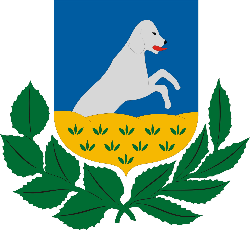 PÁLYÁZATI FELHÍVÁS„Maradj Hajdú-Biharban!”ÖSZTÖNDÍJ PÁLYÁZATEFOP-1.5.3-16-2017-00043„Humán szolgáltatások fejlesztése Balmazújvárosban és térségében”Ebes2018/2019. TANÉV PÁLYÁZATOK BENYÚJTÁSÁNAK HATÁRIDEJE: 2019. szeptember 20.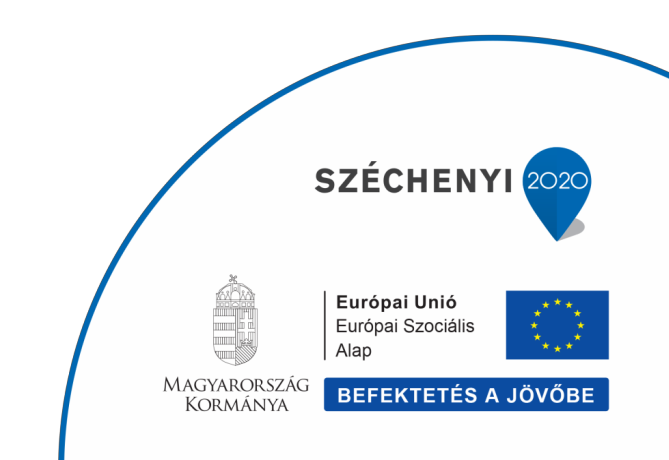 PÁLYÁZATI FELHÍVÁSaz EFOP-1.5.3-16-2017-00043, „Humán szolgáltatások fejlesztése Balmazújvárosban és térségében” című pályázat megvalósításához kapcsolódó „Maradj Hajdú-Biharban!” ösztöndíj pályázatEbes Községi Önkormányzat pályázatot hirdet a közép- és felsőfokú tanulmányokat folytatók számára, a „Maradj Hajdú-Biharban!” című ösztöndíj elnyerésére.Az ösztöndíj pályázat céljaAz ösztöndíj pályázat célja, hogy az EFOP-1.5.3-16-2017-00043 azonosítószámú projektben résztvevő településeken – amelyek Balmazújváros, Ebes, Hajdúszovát, Nádudvar és Nagyhegyes - élő fiatalokat támogassa tanulmányaik folytatásában, ezzel is ösztönözve őket arra, hogy végzettségük megszerzését követően, tudásukat lakóhely szerinti településük és Hajdú-Bihar megye, mint szűkebb értelemben vett szülőföldjük szolgálatába állítsák, erősítve ezáltal a megye népességmegtartó erejét és jövőbeni folyamatos gazdasági, társadalmi fejlődését.  Az ösztöndíj által elsődlegesen azon tanulók és hallgatók részesülhetnek anyagi támogatásban, akik a felsorolt településeken, vagy legfeljebb a megye területén belül tervezik a jövőbeli munkavállalásukat, lakhatásukat.Ösztöndíjra való jogosultság feltételeiAz ösztöndíj támogatásban az a pályázó részesülhet, aki:A pályázat benyújtásakor a 16. életévét betöltötte, de a 27. életévét még nem töltötte be.Magyar állampolgársággal rendelkezik.Ebes Község közigazgatási területén rendelkezik lakóhellyel.A pályázat benyújtásakor nappali, aktív (nem szünetelő) tanulói jogviszony keretében Hajdú-Bihar megye területén működő középfokú iskolában (gimnázium, szakgimnázium, szakközépiskola, szakiskola, készségfejlesztő iskola) vagy aktív hallgatói jogviszony keretében bármely államilag elismert és államilag finanszírozott felsőoktatási intézményben (egyetem, főiskola) alapfokozatot és szakképzettséget eredményező alapképzésben vagy mesterfokozatot és szakképzettséget eredményező mesterképzésben vagy egységes, osztatlan képzésben vagy felsőoktatási szakképzésben folytatja tanulmányait.A pályázat benyújtását megelőző utolsó lezárt, aktív tanulmányi (fél)évében 3,5, vagy annál magasabb tanulmányi átlageredményt ért el (tanulmányi átlag alatt a magatartás és szorgalom érdemjegy nélkül számított tanulmányi eredmény értendő).még nem részesült jelen rendelet szerinti ösztöndíj támogatásbanA pályázat benyújtásakor egyéb, uniós forrásból finanszírozott ösztöndíjban nem részesül. Az ösztöndíj elnyerése érdekében benyújtott pályázatok elbírálása során – a jogosultsági feltételeken túl – az alábbi szempontok kerülnek értékelésre:a pályázó preferált szakma megszerzése érdekében folytatja tanulmányait, a pályázó rendelkezik idegen nyelvismeretet tanúsító, államilag elismert nyelvvizsgával,a pályázat benyújtását megelőző két évben országos tanulmányi versenyen elért helyezés,a pályázat benyújtását megelőző két évben országos sportversenyen elért helyezés,a pályázat benyújtását megelőző két évben országos művészeti versenyen elért helyezés,közösségi szerepvállalás,Preferált szakma: a pályázati felhívás 1. számú mellékletében megnevezett szakképesítések.A pályázat benyújtásának módja és helye:Pályázni a pályázati felhívás 2. számú mellékletét képező adatlap benyújtásával és a lentebb felsorolt kötelező dokumentumok csatolásával lehet. A pályázati dokumentáció személyesen, postai úton vagy elektronikus úton nyújtható be a következő elérhetőségekre:Személyesen: Ebes Községi Önkormányzat, 4211 Ebes, Széchenyi tér 1.szám alatti Polgármesteri hivatal épületében a titkárságon. Postai úton: Ebes Községi Önkormányzat, 4211 Ebes, Széchenyi tér 1.szám alatti címre (A pályázatok postára adásának határideje: 2019. szeptember 20.).Elektronikus úton: ebesoffice@t-online.hu e-mail címre. (Kérjük, hogy elektronikus úton történő benyújtás esetén a pályázatot saját kezűleg aláírva, pdf formátumban szíveskedjen megküldeni részünkre.)Személyes, illetve postai úton történő benyújtás esetén a pályázati dokumentációt zárt borítékban kell benyújtani. Kérjük, a borítékra írja rá: „Maradj Hajdú-Biharban!” ösztöndíjpályázat, illetve a projekt azonosítószámát (EFOP-1.5.3-16-2017-00043).A „Maradj Hajdú-Biharban!” ösztöndíj pályázathoz benyújtandó dokumentumok elérhetők Ebes Községi Önkormányzat honlapján (www.ebes.hu). A pályázattal kapcsolatosan érdeklődni a 0652/565-048 telefonszámon, valamint az ebesoffice@t-online.hu email címen lehetséges.A Pályázat részeként kötelezően benyújtandó dokumentumok:pályázati adatlap,a pályázó lakcímkártyájának a lakcímadatot tartalmazó oldaláról készített egyszerű másolat,az oktatási intézmény által, a pályázati felhívás közzétételét követően kiállított igazolás a pályázó aktív tanulói vagy hallgatói jogviszonyáról, az oktatási intézmény által kiállított igazolás a pályázat benyújtását megelőző utolsó lezárt, aktív tanulmányi (fél)évének – magatartás és szorgalomjegy nélkül számított – átlageredményéről,a pályázó – kiskorú pályázó esetén törvényes képviselőjének –nyilatkozata arról, hogy a mellékelt adatvédelmi tájékoztató tartalmát megismerte, az abban foglaltakat elfogadja, és hozzájárul a személyes adatainak pályázattal összefüggő kezeléséhez,a pályázó arra vonatkozó nyilatkozata, mely szerint nem részesül a pályázat benyújtásakor egyéb, uniós forrásból finanszírozott ösztöndíjban,a pályázó és gondviselője által aláírt nyilatkozatot arról, hogy vállalja, hogy az ösztöndíj elnyerése évében egy alkalommal részt vesz a település bármelyik rendezvényének lebonyolításában.a pályázó által írt, legfeljebb 2000 – szóközökkel számított – karakter terjedelmű jövőkép leírás.Jövőkép leírás: a pályázó által írt, legfeljebb 2000 – szóközökkel számított – karakter terjedelmű jövőkép leírás, mely tartalmazza a pályázó jövőbeni szakmai elképzeléseit, a közösségi szerepvállalással kapcsolatos tevékenységét, országos versenyeken elért eredményeit.A Pályázat részeként benyújtandó további dokumentumok:amennyiben a pályázó rendelkezik államilag elismert nyelvvizsgával, a nyelvvizsga eredményét igazoló bizonyítvány vagy azzal egyenértékű okirat egyszerű másolata,-	közösségi szerepvállalással érintett szervezet cégszerűen aláírt nyilatkozata arról, hogy a pályázó mióta és milyen tevékenységi körben segíti a szervezet munkáját,-	országos tanulmányi-, sport-, művészeti versenyen elért helyezést elismerő dokumentum (pl.: oklevél, tanúsítvány, elismerő lap) egyszerű másolata.Közösségi szerepvállalás: a közérdekű önkéntes tevékenységről szóló 2005. évi LXXXVIII. törvény 3. § (1) bekezdésében meghatározott szervezeteknek, az ott meghatározott tevékenységi körében ellenérték nélkül végzett tevékenység, a nemzeti köznevelésről szóló 2011. évi CXC. törvényben meghatározott közösségi szolgálat kivételével.A pályázatok benyújtási határideje:2019. szeptember 20. (péntek) 11.00 óra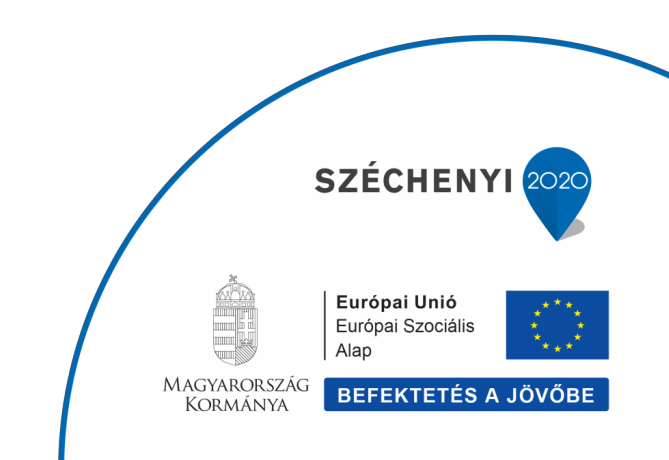 A pályázatok postára adási határideje:2019. szeptember 20. (péntek)A pályázat érvényességének vizsgálataA pályázatok beérkezést követően azok érvényességének ellenőrzésére kerül sor a következő szempontok szerint:-	a pályázati adatlap megfelelően került-e kitöltésre,-	a pályázat részeként kötelezően benyújtandó dokumentumok teljeskörűen megküldésre kerültek-e.Amennyiben a pályázat érvényességi ellenőrzése során megállapításra kerül, hogy a pályázat nem felel meg a pályázati felhívásban foglalt feltételeknek, hiánypótlásra egyszer kerül sor a 7. pontban meghatározott módon. Érvénytelen az a pályázat, amely nem felel meg a pályázati felhívásban meghatározott feltételeknek. A határidőn túl érkező pályázatok elbírálására nem kerül sor, azok érdemi vizsgálat nélkül elutasításra kerülnek. A benyújtott pályázati anyag eredeti példánya az elbírálást követően a kiírótól nem igényelhető vissza.Hiánypótlás módja:Hiánypótlásra egy alkalommal van lehetőség. A hiánypótlás teljesítésére, a hiánypótlási felhívás kézhezvételétől számított 10 munkanap áll rendelkezésre. Amennyiben a pályázó nem pótolja a hiányosságokat vagy azoknak nem a hiánypótlási felhívásban meghatározott módon, határidőben tesz eleget, a pályázatot érvénytelennek kell tekinteni.Az ösztöndíj odaítélésének szabályai:Az ösztöndíj pályázatok tartalmi értékelését az Ösztöndíj Munkacsoport végzi el, mely az Ebes Községi Önkormányzat Képviselő-testületének 13/2019. (IV.26.) önkormányzati rendeletének 2. mellékletében felsorolt tagokból áll. A Munkacsoport ülése a pályázati határidő lejártát követő 30 napon belül kerül megtartásra, melyről jegyzőkönyv készül. A Munkacsoport vizsgálja a jogosultsági feltételek meglétét, valamint értékeli és rangsorolja a beérkezett pályázati anyagokat a 3. számú melléklet szerinti értékelési szempontrendszer szerint. A Munkacsoport ennek eredményeként egyszerű szótöbbséggel döntési javaslatot állapít meg.Az Ösztöndíj Munkacsoport így kialakított javaslatát a Polgármesteri Hivatal szociális irodavezetője megküldi a polgármesternek, aki a javaslatot a munkaterv szerint következő képviselő-testületi ülésén előterjeszti. A döntést követően a támogatásban részesülő pályázókkal a Ebes Községi Önkormányzat ösztöndíjszerződést köt.A döntés meghozatalát követően a döntésről a pályázókat a postai szolgáltatásokról szóló törvény szerint feladott küldemény útján haladéktalanul értesíti. Az ösztöndíjszerződés:Az Ösztöndíjat Ebes Községi Önkormányzat, mint kedvezményezett 7 hónap határozott időtartamra szóló ösztöndíjszerződés útján biztosítja. Az ösztöndíjban részesülő pályázók egyszeri 50.000 Ft támogatásban részesülnek, mely egy összegben, átutalással kerül folyósításra a pályázó által megjelölt bankszámlaszámra az ösztöndíjszerződés aláírásától számított 15 napon belül. Az ösztöndíjszerződés tartalmazza: a szerződő felek, továbbá kiskorú támogatott esetén törvényes képviselőjének azonosító adatait,a képviselő-testület a támogatásról hozott döntésének megjelölését,a támogatottat terhelő kötelezettségeket, mely szerint a támogatásban részesülő tanuló, illetve hallgató vállalja, hogy az ösztöndíj folyósításától számított 6 hónapon belül Hajdú-Bihar megye közigazgatási területén kívül nem létesít lakóhelyet,a nyertes pályázó vállalja, hogy a pályázat benyújtásakor fennálló aktív tanulói, illetve hallgatói jogviszonyát az adott félévben nem szünetelteti,az ösztöndíj összegét,az ösztöndíj folyósításának módját és időpontját,a támogatottat terhelő kötelezettségeket,a szerződésben vállalt kötelezettségek nem teljesítése esetén alkalmazandó jogkövetkezményeket, az ösztöndíj visszafizetésére vonatkozó szabályokat,a támogatott – kiskorú személy esetén a törvényes képviselőjének – arra vonatkozó nyilatkozatát, hogy nevét és az általa elnyert ösztöndíj összegét Ebes Községi Önkormányzat nyilvánosságra hozhatja.A támogatottat terhelő kötelezettségek:a támogatott az ösztöndíj részére történő folyósítása napját követő 6 hónapon belül nem létesít Hajdú-Bihar megyén kívül lakóhelyet,a középfokú iskolában tanuló támogatott az ösztöndíj folyósítása szerinti tanulmányi (fél)évet teljesítette, melyet az iskolai bizonyítvány egyszerű másolatával igazolni köteles,a felsőoktatásban tanuló támogatott az ösztöndíj folyósítása szerinti tanulmányi félévben felvett kreditek 60 %-át teljesítette, melyet az oktatási intézmény által kiállított igazolással köteles tanúsítani.A szerződésben vállalt kötelezettségek nem teljesítése esetén alkalmazandó jogkövetkezmények, az ösztöndíj visszafizetésére vonatkozó szabályok:Az Önkormányzat a tanulmányi ösztöndíjszerződéstől eláll és a támogatott köteles a részére folyósított ösztöndíj jegybanki alapkamattal növelt összegének visszafizetésére, ha a támogatott pályázatában valótlan adatot szolgáltatott vagy egyéb módon megtévesztette az Önkormányzatot.Az Önkormányzat jogosult elállni az ösztöndíjszerződéstől, ha a támogatott az ösztöndíj részére történő folyósítása napját követő 6 hónapon belül Hajdú-Bihar megyén kívül létesít lakóhelyet, a középfokú iskolában tanuló támogatott az ösztöndíj folyósítása szerinti tanulmányi (fél)év sikeres befejezését az iskolai bizonyítvány egyszerű másolatával,a felsőoktatásban tanuló támogatott az ösztöndíj folyósítása szerinti tanulmányi félévben felvett kreditek 60 %-ának sikeres megszerzését az oktatási intézmény által kiállított igazolással az ösztöndíj szerződés hatályának utolsó napjáig nem igazolja.Az ösztöndíj szerződés mellett, a nyertes pályázó számára kötelező az „ESZA kérdőív” kitöltése, melyre az ösztöndíj szerződés aláírását követően kerül sor. Ezen kérdőív, valamint a hozzá tartozó kitöltési útmutató megtekinthető a www.palyazat.gov.hu oldalon:„ESZA kérdőív 16 év és feletti résztvevők esetén”: https://www.palyazat.gov.hu/doc/4379„Kitöltési útmutató az ESZA kérdőívhez”: https://www.palyazat.gov.hu/doc/4379Maximálisan támogatható pályázatokA támogatás formája: vissza nem térítendő támogatás.A támogatás keretösszege: 900.000 FtTámogatható pályázók száma: 18 főA támogatás forrását az EFOP-1.5.3-16-2017-00043 kódszámú, „Humán szolgáltatások fejlesztése Balmazújvárosban és térségében” című európai uniós projekt biztosítja.Adatkezelés és nyilvánosságA pályázó, kiskorú pályázó esetén törvényes képviselője a pályázat benyújtásával egyidejűleg nyilatkozik arról, hogy a 4. számú melléklet szerinti adatkezelési tájékoztatóban foglaltakat megismerte, elfogadja.Továbbá hozzájárul ahhoz, hogy a benyújtott pályázatban megadott személyes adatait a pályázatot értékelő, a döntést előkészítő és döntéshozó személyek megismerjék, a pályázattal kapcsolatos feladataik során kezeljék, valamint, hogy az ösztöndíj elnyerése esetén a nevét és az ösztöndíj összegét Ebes Községi Önkormányzat nyilvánosságra hozza.A pályázat benyújtásával a pályázó, valamint kiskorú esetén törvényes képviselője hozzájárul, hogy Ebes Községi Önkormányzat, valamint Balmazújváros Város Önkormányzata, mint az EFOP-1.5.3-16-2017-00043 azonosítószámú pályázat konzorciumvezetője, továbbá a pályázat megvalósítása során a Közreműködő Szervezet és az Irányító Hatóság feladatait ellátó Emberi Erőforrások Minisztériuma a pályázat megvalósításától számított 10 évig a személyes adatait a pályázat megvalósulásának dokumentálása céljából kezeljék. A pályázó, kiskorú pályázó esetén törvényes képviselője hozzájárul továbbá ahhoz, hogy sikeres pályázat esetén a pályázóról az ösztöndíj programhoz kapcsolódó nyilvános rendezvény alkalmával kép-és/vagy hangfelvétel készüljön, és azokat Ebes Községi Önkormányzat a projekttel kapcsolatos kommunikációs tevékenységével összefüggésben (sajtóközlemények, sajtóhírek, közösségi médiában történő megjelenés, projekt kiadvány stb.) felhasználja, nyilvánosságra hozza.Sikeres pályázást kívánunk!MELLÉKLETEK:sz. melléklet – Preferált szakmák listájasz. melléklet – Pályázati adatlapsz. melléklet – Pontozási rendszersz. melléklet – Adatkezelési tájékoztató 